Rotary Club of Carleton Place  & Mississippi Mills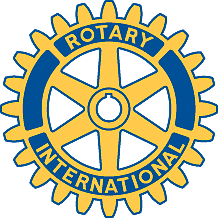    Bulletin: April 19, 2007                MEETING OF APRIL 17The sixteen members present made it very clear that for this meeting speed was of the essence as face off time was 7 pm. Go Sens-Go! As a result the business of the evening was dealt with expeditiously by President Brenda. She advised members that the Club had received an invitation to the grand reopening of the Almonte Textile Museum on May 12 from 2 to 4 pm. and Rotarians were welcome to attend. Gordon then reported that compost sales had reached about 1300 bags but every effort should be made to sell the final 260 or so bags to realize the maximum profit. There was a discussion of the payments to be made to the two soccer teams who will be doing the bagging. It was agreed that each team would be given $1,000 for bagging 1½ truckloads (approximately 780 bags). Bagging will take place on April 28 and 29 and Rotarians must be present to monitor progress and make as many deliveries as possible that weekend. A canvas of members present indicated that five trucks and some trailers should be available. A decision on the awarding of a Paul Harris Award was delayed to a future meeting as was a report on the highly successful 50th anniversary party of the West Ottawa Club.  Allan reported on the planning of the Vocational Career Fair at Carleton Place High School on November 7. Some 400 to 600 students are expected to attend and all Rotarians should help to identify trades people who could give an effective 20 minute presentation to a tough audience, take 10 minutes of questions and perhaps have a static display. Mini buses will be available to travel to facilities for demonstrations and there may be workshops at the school as the whole facility will be available. Allan also reported on all kinds of bureaucratic delays in terms of getting a permit to build the deck at Community Services and suggested that if problems continue we build steps and a patio instead. Brenda is to speak to Wendy LeBlanc if necessary. Brenda noted that parkland had been set aside in the proposed residential development between Coleman and Lake Avenue for an “all accessibility” playground so the Club should keep that project in mind when considering budgets and grants. Bernie reported that both of the Club’s RYLA candidates had been selected and that parents would look after all transportation needs. The students and the parents will be invited to join us on April 24. Fraser thanked the Club for sponsoring Marion and him for the recent PETS gathering which was quite successful.CLUB ACTIVITIES:April 21: Trail and highway clean-up. 9 a.m. at the McNeeley Street Bridge.Compost bagging and delivery April 28/29. Compost delivery April 23 to May 6 if necessary. (Gordon wants his lot cleared up!)